АДМИНИСТРАЦИЯ СМОЛЕНСКОЙ ОБЛАСТИПОСТАНОВЛЕНИЕот 31 марта 2022 г. N 202О ВНЕСЕНИИ ИЗМЕНЕНИЙ В ПОЛОЖЕНИЕ О РЕГИОНАЛЬНОМГОСУДАРСТВЕННОМ КОНТРОЛЕ (НАДЗОРЕ) НА АВТОМОБИЛЬНОМТРАНСПОРТЕ, ГОРОДСКОМ НАЗЕМНОМ ЭЛЕКТРИЧЕСКОМ ТРАНСПОРТЕИ В ДОРОЖНОМ ХОЗЯЙСТВЕАдминистрация Смоленской области постановляет:Внести в Положение о региональном государственном контроле (надзоре) на автомобильном транспорте, городском наземном электрическом транспорте и в дорожном хозяйстве, утвержденное постановлением Администрации Смоленской области от 30.11.2021 N 758, следующие изменения:1) пункт 46 дополнить абзацем следующего содержания:"Срок проведения профилактического визита не может превышать один рабочий день.";2) пункт 73 изложить в следующей редакции:"73. В ходе выездной проверки должностными лицами совершаются следующие контрольные (надзорные) действия:- осмотр;- опрос;- получение письменных объяснений;- истребование документов.".ГубернаторСмоленской областиА.В.ОСТРОВСКИЙ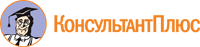 